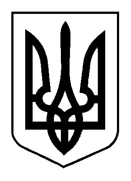 УкраїнаМЕНСЬКА МІСЬКА РАДАМенського району Чернігівської області(двадцять сьома сесія сьомого скликання)ПРОЕКТ РІШЕННЯ«13» лютого 2019 рокуПро ініціювання передачі довласності Менської об’єднаноїтериторіальної громади закладівсоціального захисту населенняВ зв’язку з утворенням Менської об’єднаної територіальної громади, керуючись ст.ст.26, 60 Закону України «Про місцеве самоврядування в Україні, Бюджетним кодексом України, Законом України «Про добровільне об’єднання територіальних громад», відповідно до Положення про порядок передачі  об’єктів права спільної власності територіальних громад сіл, селищ, міста Менського району, затвердженого рішенням 13 сесії 5 скликання Менської районної ради Менська міська радаВИРІШИЛА:1. Порушити перед Менською районною радою клопотання про безоплатну передачу із спільної власності територіальних громад сіл, селищ, міста Менського району до власності Менської об’єднаної територіальної громади майна, що перебувають у спільній власності територіальних громад сіл, селищ, міста Менського району (додаток 1 - додається) та знаходиться в сфері управлінні Менського територіального центру соціального обслуговування (надання соціальних послуг) Менської районної державної адміністрації, яке знаходиться на його балансі.2. Надати згоду на прийняття до власності Менської об’єднаної територіальної майна згідно додатку 1 та іншого майна, яке знаходиться на його балансі.3. Контроль за виконанням рішення покласти на заступника міського голови з питань діяльності виконкому Т.С.Вишняк.Додаток 1 до рішення Про ініціювання передачі до власності Менської об’єднаної територіальної громади закладів соціального захисту населенняПерелік нерухомого майна які перебувають, в управлінні територіального центру соціального обслуговування ( надання соціальних послуг) та передаються безоплатно зі спільної власності територіальних громад сіл, селищ, міста Менського району у комунальну власність Менської міської об’єднаної територіальної громади№ п/пНазва КількістьБалансова вартість1Приміщення побуткомбінату  м. Мена,вул. Армійська,1,(38,9 м. кв.)15000